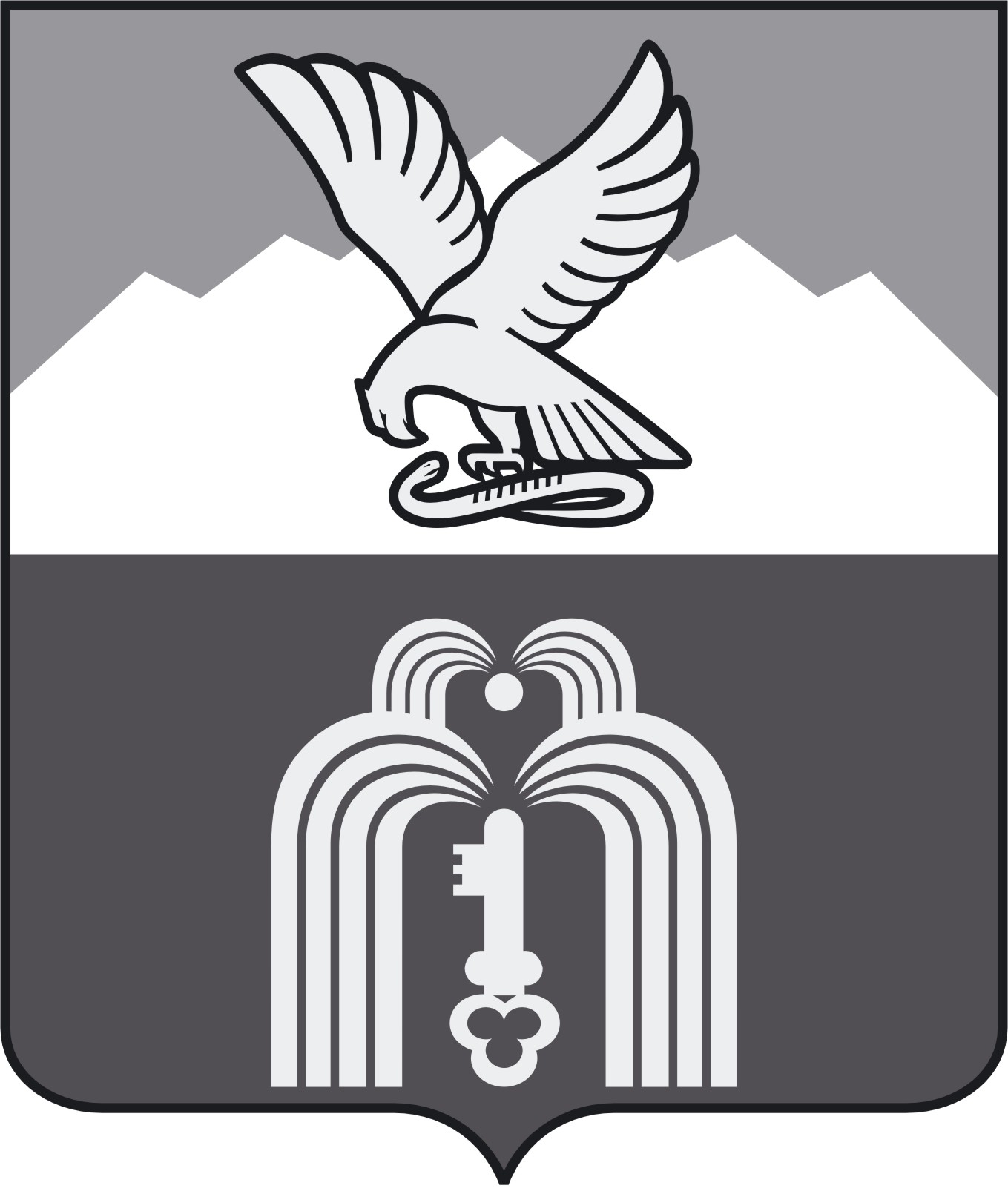 Российская ФедерацияР Е Ш Е Н И ЕДумы города ПятигорскаСтавропольского краяОб имущественной поддержке социально ориентированных некоммерческих организаций в муниципальном образовании городе-курорте Пятигорске Руководствуясь Федеральным законом от 6 октября 2003 года №131-ФЗ «Об общих принципах организации местного самоуправления в Российской Федерации», Федеральным законом от 12 января 1996 года №7-ФЗ «О некоммерческих организациях», Уставом муниципального образования города-курорта Пятигорска, Положением об управлении и распоряжении имуществом, находящимся в собственности муниципального образования города-курорта Пятигорска,  утвержденным решением Думы города Пятигорска от 28 июня 2007 года № 93-16 ГД,Дума города ПятигорскаРЕШИЛА: Утвердить Порядок формирования, ведения, обязательного опубликования перечня муниципального имущества города-курорта Пятигорска, свободного от прав третьих лиц (за исключением имущественных прав некоммерческих организаций), в целях его предоставления во владение и (или) пользование социально ориентированным некоммерческим организациям согласно приложению  1 к настоящему решению. Утвердить Порядок и условия предоставления во владение и (или) пользование на долгосрочной основе социально ориентированным некоммерческим организациям муниципального имущества города-курорта Пятигорска, включённого в Перечень муниципального имущества города-курорта Пятигорска, свободного от прав третьих лиц (за исключением имущественных прав некоммерческих организаций)  согласно приложению  2 к настоящему решению. Контроль за исполнением настоящего решения возложить на администрацию города Пятигорска. Настоящее решение вступает в силу со дня его официального опубликования.Председатель Думы города Пятигорска                                                         Л.В. ПохилькоГлава города Пятигорска                                                    Д.Ю. Ворошилов15 февраля 2022 г.№ 2-7 РДПРИЛОЖЕНИЕ  1к решению Думы города Пятигорскаот 15 февраля 2022 года № 2-7 РДПОРЯДОКформирования, ведения, обязательного опубликования перечня муниципального имущества города-курорта Пятигорска, свободного от прав третьих лиц (за исключением имущественных прав некоммерческих организаций), в целях его предоставления во владение и (или) пользование социально ориентированным некоммерческим организациям1. Порядок формирования, ведения, обязательного опубликования перечня муниципального имущества города-курорта Пятигорска, свободного от прав третьих лиц (за исключением имущественных прав некоммерческих организаций), в целях его предоставления во владение и (или) пользование социально ориентированным некоммерческим организациям  (далее – Порядок) определяет процедуру формирования, ведения, обязательного опубликования перечня муниципального имущества города-курорта Пятигорска, свободного от прав третьих лиц (за исключением имущественных прав некоммерческих организаций) (далее - Перечень), в целях его предоставления во владение и (или) пользование на долгосрочной основе социально ориентированным некоммерческим организациям.2. В Перечень включаются здания, строения, сооружения, нежилые помещения, находящиеся в муниципальной собственности города-курорта Пятигорска (далее – Объект), которые могут быть предоставлены социально ориентированным некоммерческим организациям во владение и (или) в пользование, при наличии следующих условий:1) Объект свободен от прав третьих лиц (за исключением имущественных прав некоммерческих организаций);2)  в отношении Объекта не принято решение о предоставлении его иным лицам;3) Объект не включён в прогнозный план (программу) приватизации муниципального имущества;4) Объект не включён в перечень муниципального имущества, необходимого для реализации мер по имущественной поддержке субъектов малого и среднего предпринимательства и организаций, образующих инфраструктуру поддержки субъектов малого и среднего предпринимательства в городе-курорте Пятигорске;5) Объект не признан аварийным и подлежащим сносу или реконструкции;6) Объект не является объектом незавершенного строительства;7) в отношении Объекта, являющегося частью здания или частью нежилого помещения, осуществлен государственный кадастровый учёт по правилам Федерального закона от 24 июля 2007 года № 221-ФЗ «О кадастровой деятельности», и  осуществлена государственная регистрация в порядке, установленном Федеральным законом от 13 июля 2015 года №218-ФЗ «О государственной регистрации недвижимости».3. Муниципальное учреждение «Управление имущественных отношений администрации города Пятигорска» (далее – Уполномоченный орган) формирует Перечень на основании данных Реестра муниципальной собственности города-курорта Пятигорска, который утверждается постановлением администрации города Пятигорска.4. Перечень содержит следующие сведения о включенном в него Объекте:1) адрес Объекта;2) кадастровый номер Объекта;3) общая площадь Объекта;4) номер этажа, на котором расположен Объект – для нежилого помещения;5) сведения о наличии имущественных прав некоммерческой организации  в отношении Объекта:вид прав;срок действия;сведения о лицах, в пользу которых установлены права: полное наименование некоммерческой организации,  адрес (место нахождения) постоянно действующего органа, основной государственный регистрационный номер и идентификационный номер налогоплательщика.5. Объект исключается из Перечня в следующих случаях:1) прекращение права муниципальной собственности города-курорта Пятигорска на Объект;2) гибель или уничтожение Объекта, невозможность использования Объекта ввиду его неудовлетворительного технического состояния, представляющего угрозу жизни и здоровью людей, при наличии заключения специализированной организации;3) невостребованности Объекта для использования социально ориентированными некоммерческими организациями в течение одного года со дня включения объекта в Перечень, либо в течение одного месяца со дня прекращения договорных отношений с указанными лицами.Объект исключается из Перечня в месячный срок со дня получения уполномоченным органом информации, указанной в подпунктах 1-3 настоящего пункта.6. Объект, включенный в Перечень, не подлежит отчуждению в частную собственность, в том числе в собственность некоммерческих организаций, в пользовании которых находится этот Объект.7. Перечень подлежит обязательному опубликованию в газете «Пятигорская правда», а также размещается уполномоченным органом в информационно - телекоммуникационной сети Интернет на официальном сайте муниципального образования города-курорта Пятигорска по адресу: www. pyatigorsk.org  не позднее 7 рабочих дней со дня  его утверждения. 8. Изменения в Перечень вносятся на основании постановления администрации города Пятигорска не позднее 7 рабочих дней со дня вступления в силу такого акта. Управляющий делами Думы города Пятигорска                                                         Е.В.МихалеваПРИЛОЖЕНИЕ  2к решению Думы города Пятигорскаот 15 февраля 2022 года № 2-7 РДПОРЯДОКи условия предоставления во владение и (или) пользование на долгосрочной основе социально ориентированным некоммерческим организациям муниципального имущества города-курорта Пятигорска, включенного в Перечень муниципального имущества, свободного от прав третьих лиц (за исключением имущественных прав некоммерческих организаций)1. Порядок и условия предоставления во владение и (или) пользование на долгосрочной основе социально ориентированным некоммерческим организациям муниципального имущества города-курорта Пятигорска, включенного в Перечень муниципального имущества, свободного от прав третьих лиц (за исключением имущественных прав некоммерческих организаций) (далее – Порядок) определяет условия предоставления социально ориентированным некоммерческим организациям во владение и (или) пользование муниципального имущества, включенного в Перечень муниципального имущества города-курорта Пятигорска, свободного от прав третьих лиц (за исключением имущественных прав некоммерческих организаций), которое может быть предоставлено социально ориентированным некоммерческим организациям во владение и (или) пользование (далее – Перечень).2. Действие настоящего Порядка распространяется на предоставление объектов муниципального имущества, включенных в Перечень (далее - Объекты). 3. Объект предоставляется в аренду или безвозмездное пользование на срок 2 года.4. Объект предоставляется социально ориентированной некоммерческой организации (кроме государственного или муниципального учреждения) во владение и (или) пользование на следующих условиях:1) Объект предоставляется в безвозмездное пользование в порядке, предусмотренном Федеральным законом от 26 июля 2006 года № 135-ФЗ «О защите конкуренции», при условии осуществления организацией  в соответствии с учредительными документами деятельности по одному или нескольким видам, предусмотренным пунктами 1 и 2 статьи 31.1 Федерального закона от 12 января 1996 года № 7-ФЗ «О некоммерческих организациях», в течение не менее пяти лет до подачи указанной организацией заявления о предоставлении Объекта в безвозмездное пользование;2) Объект предоставляется в аренду (в том числе по льготным ставкам арендной платы за пользование таким имуществом) в порядке, предусмотренном Федеральным законом от 26 июля 2006 года № 135-ФЗ «О защите конкуренции», при условии осуществления организацией в соответствии с учредительными документами деятельности по одному или нескольким видам, предусмотренным пунктами 1 и 2 статьи 31.1 Федерального закона от 12 января 1996 года № 7-ФЗ «О некоммерческих организациях», в течение не менее одного года до подачи указанной организацией заявления о предоставлении Объекта в аренду;3) Объект должен использоваться только по целевому назначению для осуществления одного или нескольких видов деятельности, предусмотренных пунктами 1 и 2 статьи 31.1 Федерального закона от 12 января 1996 года № 7-ФЗ «О некоммерческих организациях», и указываемых в договоре аренды или безвозмездного пользования Объекта;4) размер арендной платы по договору аренды Объекта устанавливается в рублях в соответствии с Правилами определения размера арендной платы за использование муниципального имущества, утвержденными решением Думы города Пятигорска Ставропольского края от 23 декабря 2014 года № 47-50 РД;5) запрет продажи Объекта, передачи прав и обязанностей по договору другому лицу, передачи прав по договору в залог и внесения их в уставный капитал хозяйственных обществ, предоставления Объекта в аренду или безвозмездное пользование;6) социально ориентированная некоммерческая организация, которой Объект предоставлен в аренду или безвозмездное пользование, вправе отказаться от договора аренды или безвозмездного пользования Объекта, уведомив об этом муниципальное учреждение «Управление имущественных отношений администрации города Пятигорска» (далее – уполномоченный орган) за один месяц;7) отсутствие факта нахождения социально ориентированной некоммерческой организации в процессе ликвидации, а также отсутствие решения арбитражного суда о признании её банкротом и об открытии конкурсного производства на дату принятия решения о предоставлении Объекта в аренду или безвозмездное пользование;8) отсутствие на первое число месяца, в котором подается заявление о предоставлении в аренду или безвозмездное пользование Объекта, у социально ориентированной некоммерческой организации задолженностей по налогам и сборам, иным предусмотренным законодательством Российской Федерации обязательным платежам. 5. Заключение договоров безвозмездного пользования муниципальным Объектами без проведения аукционов, в случаях, предусмотренных Федеральным  законом  от 26 июля 2006 года № 135-ФЗ «О защите  конкуренции», осуществляется на основании соответствующих  решений  Думы  города Пятигорска.6. Заявление некоммерческой организации, соответствующей требованиям, установленным подпунктом 1 пункта 4 настоящего Порядка,  о предоставлении Объекта в безвозмездное пользование направляется в Уполномоченный орган.7. Уполномоченный орган при условии осуществления некоммерческой организацией в соответствии с учредительными документами видов деятельности, предусмотренных пунктами 1 и 2 статьи 31.1 Федерального закона от 12 января 1996 года № 7-ФЗ «О некоммерческих организациях», осуществляет подготовку соответствующего проекта решения Думы города Пятигорска в установленном регламентом Думы города Пятигорска порядке.8. Заключение договора безвозмездного пользования Объектом производится уполномоченным органом на основании принятого Думой города Пятигорска решения в течение 10 рабочих дней с момента его вступления в силу.9. Организацию проведения аукциона на предоставление в аренду некоммерческой организации Объектов осуществляет уполномоченный орган в течение 60 календарных дней со дня освобождения некоммерческой организацией Объекта в связи с прекращением права владения и (или) пользования таким имуществом или принятия правового акта об утверждении Перечня или о включении Объекта в утвержденный Перечень, если такой Объект на момент принятия указанного правового акта не предоставлен во владение и (или) пользование некоммерческой организации.10. Аукцион на право заключения договоров аренды проводится в порядке, установленном приказом Федеральной антимонопольной службы Российской Федерации от 10 февраля 2010 года №67 «О порядке проведения конкурсов или аукционов на право заключения договоров аренды, договоров безвозмездного пользования, договоров доверительного управления имуществом, иных договоров, предусматривающих переход прав в отношении государственного или муниципального имущества, и перечне видов имущества, в отношении которого заключение указанных договоров может осуществляться путем проведения торгов в форме конкурса» (далее – Приказ № 67).  11. Извещение о проведении аукциона на право заключения договоров размещается уполномоченным органом – организатором аукциона на официальном сайте Российской Федерации в информационно-телекоммуникационной сети «Интернет» для размещения информации о проведении торгов, определенном Правительством Российской Федерации (далее - официальный сайт торгов), не менее, чем за 20 дней до дня окончания подачи заявок на участие в конкурсе.12. Извещение о проведении аукциона должно содержать следующие сведения:1) наименование, место нахождения, почтовый адрес, адрес электронной почты и номер контактного телефона организатора аукциона;2) место расположения, описание и технические характеристики Объектов, права на которые передаются по договору, в том числе площадь помещения, здания, строения или сооружения в случае передачи прав на соответствующее недвижимое  имущество;3) начальная (минимальная) цена договора (цена лота) с указанием при необходимости начальной (минимальной) цены договора (цены лота) за единицу площади Объекта, права на который передаются по договору, в размере ежегодного платежа за право владения или пользования указанным  Объектом;4) срок действия договора;5) срок, место и порядок предоставления аукционной документации, электронный адрес сайта в сети «Интернет», на котором размещена аукционная документация;6) целевое назначение Объекта, права на который передаются по договору;7) требование о внесении задатка, а также размер задатка;8) срок, в течение которого организатор аукциона вправе отказаться от проведения аукциона;9) указание на то, что участниками аукциона могут являться только некоммерческие социально ориентированные организации, соответствующие требованиям подпункта 2 пункта 4 настоящего Порядка.13. Аукционная документация разрабатывается и утверждается организатором аукциона - уполномоченным органом, в порядке, установленном Приказом №67. 14. Прием заявок на участие, определение участников и проведение аукциона  осуществляется в порядке, установленном Приказом №67.15. Договоры аренды Объектов по итогам аукциона заключаются не ранее, чем через десять дней со дня размещения информации о результатах аукциона на официальном сайте торгов.16. Контроль за использованием Объектов и поступлением платежей по арендной плате осуществляются уполномоченным органом.17. По истечении срока действия договора безвозмездного пользования или договора аренды некоммерческая организация обязана возвратить уполномоченному органу Объект по акту приема-передачи.Управляющий делами Думы города Пятигорска                                                         Е.В.Михалева